В понедельник:   1.   Карлсон и Пират пришла в гости в детский сад. Развлечение проводила музыкальный руководитель Крайнова Е.В., а помогали ей настоящие Пират и Карлсон.Дети играли в игры с математическим содержанием: «Чья команда быстрее и правильно построит числовой ряд»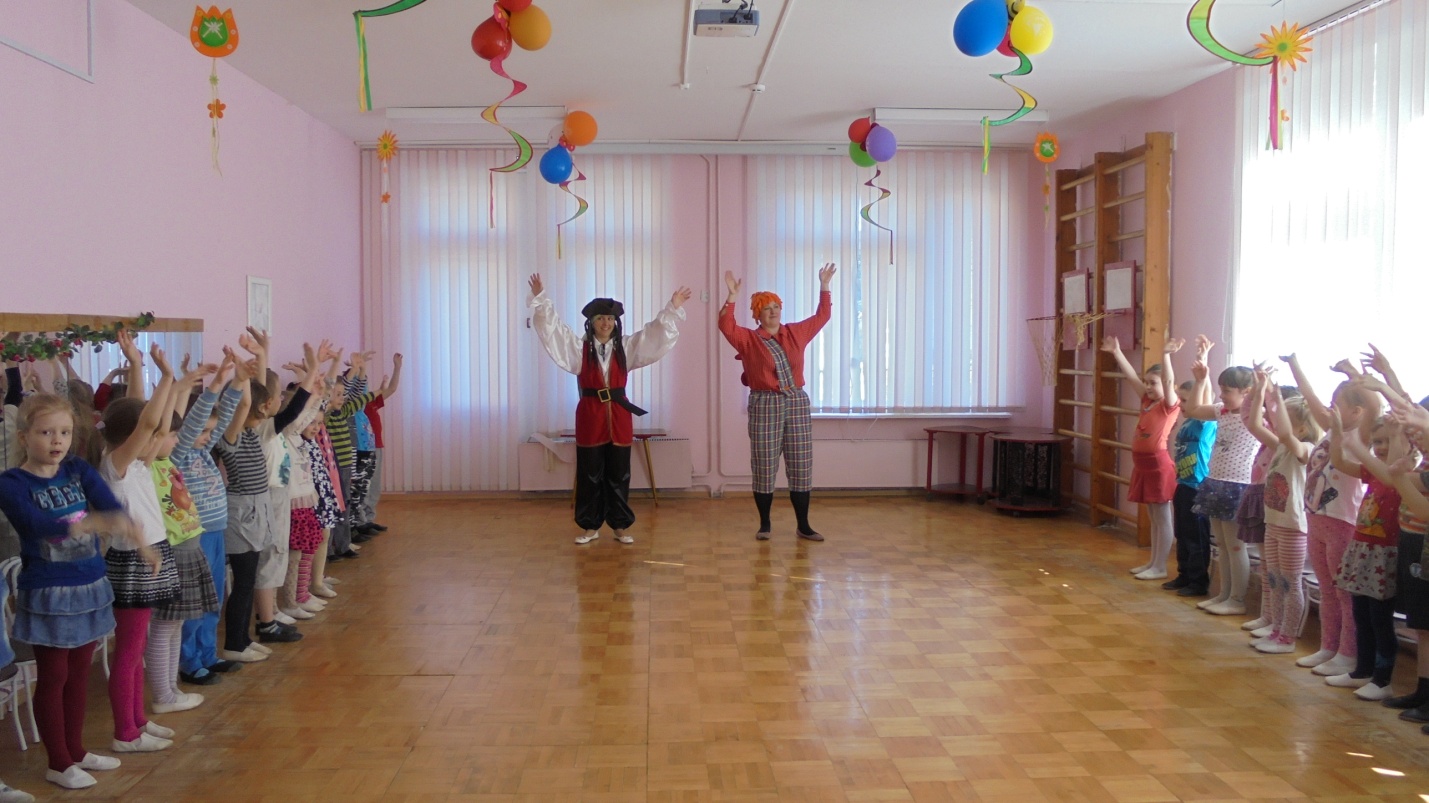 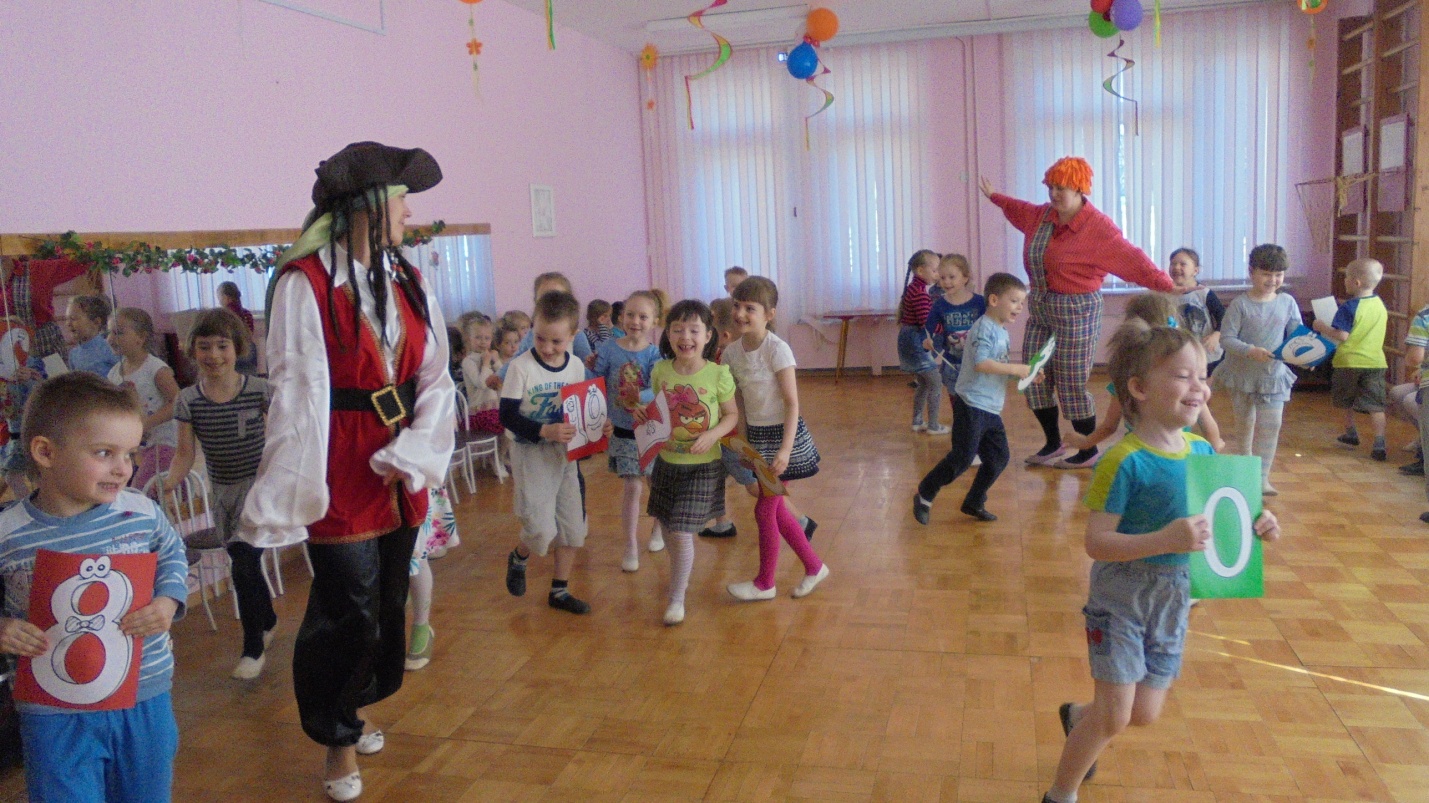 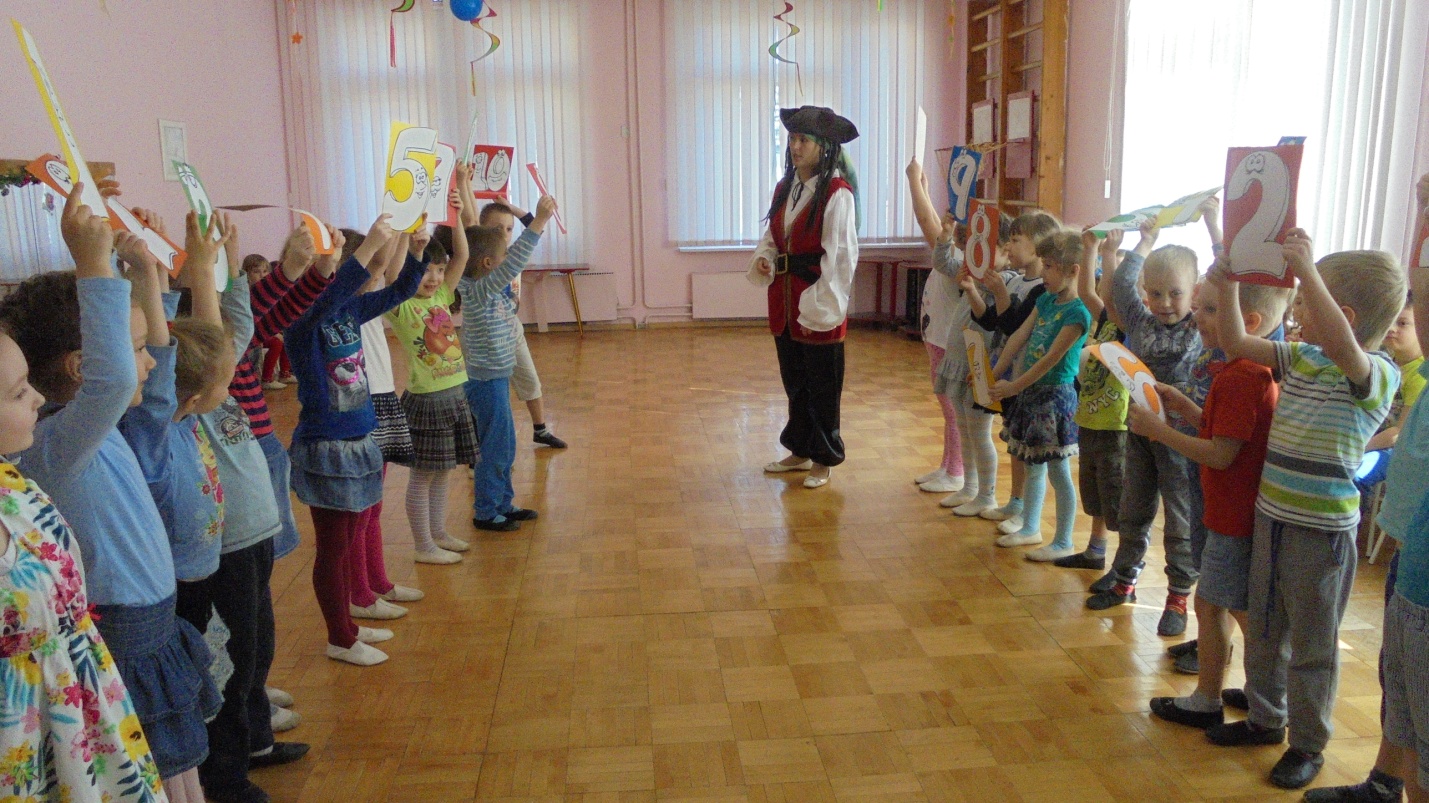 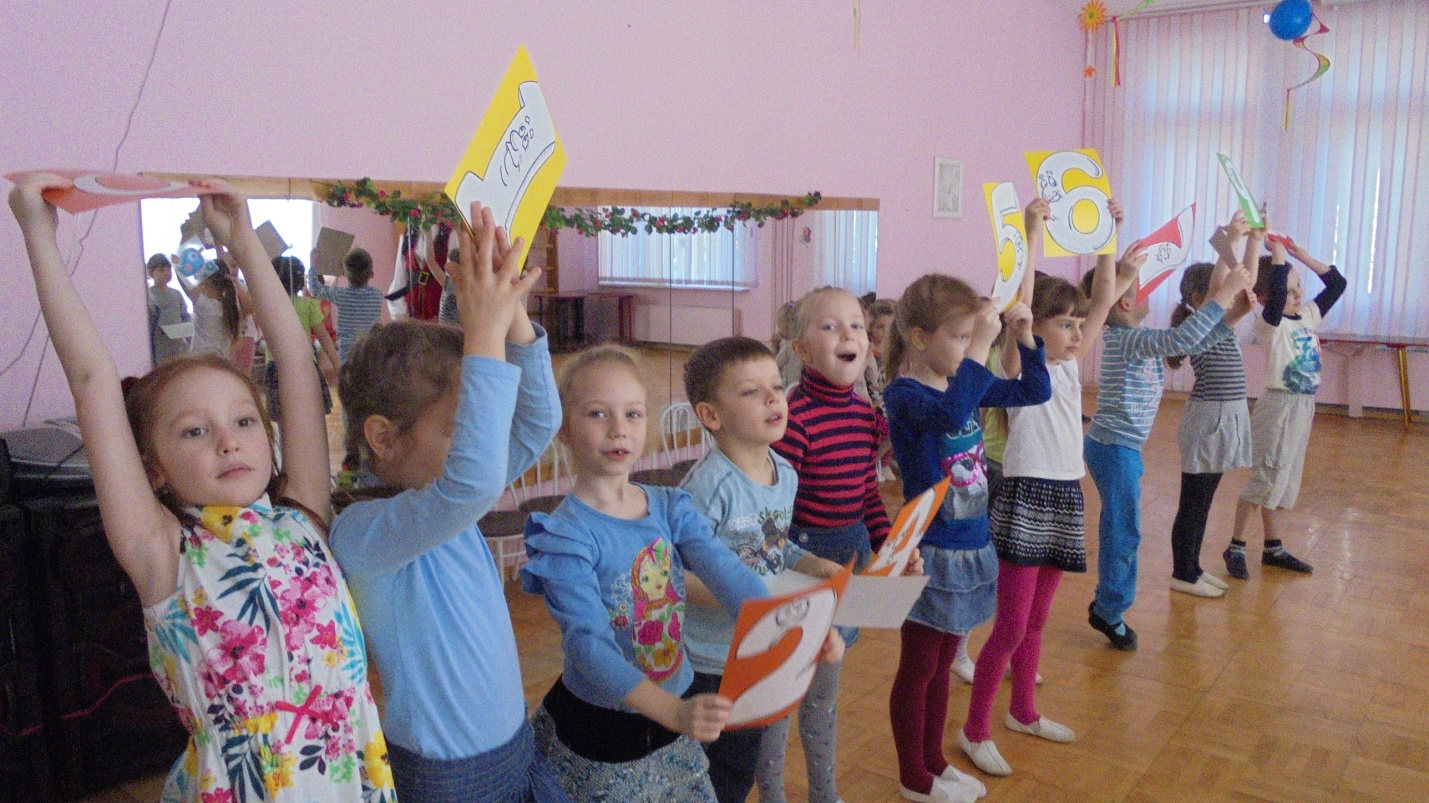 Игра «Какие числа убежали?»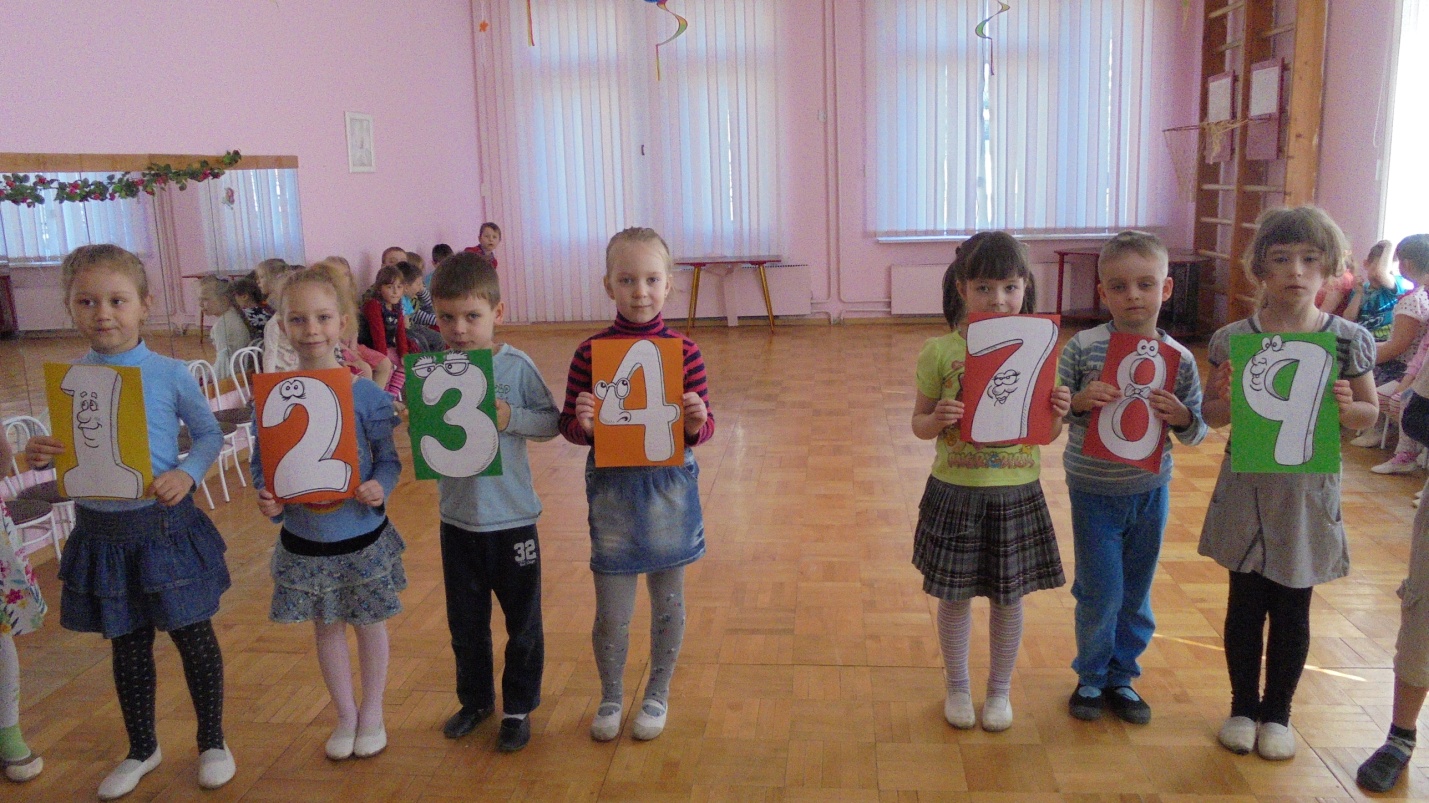 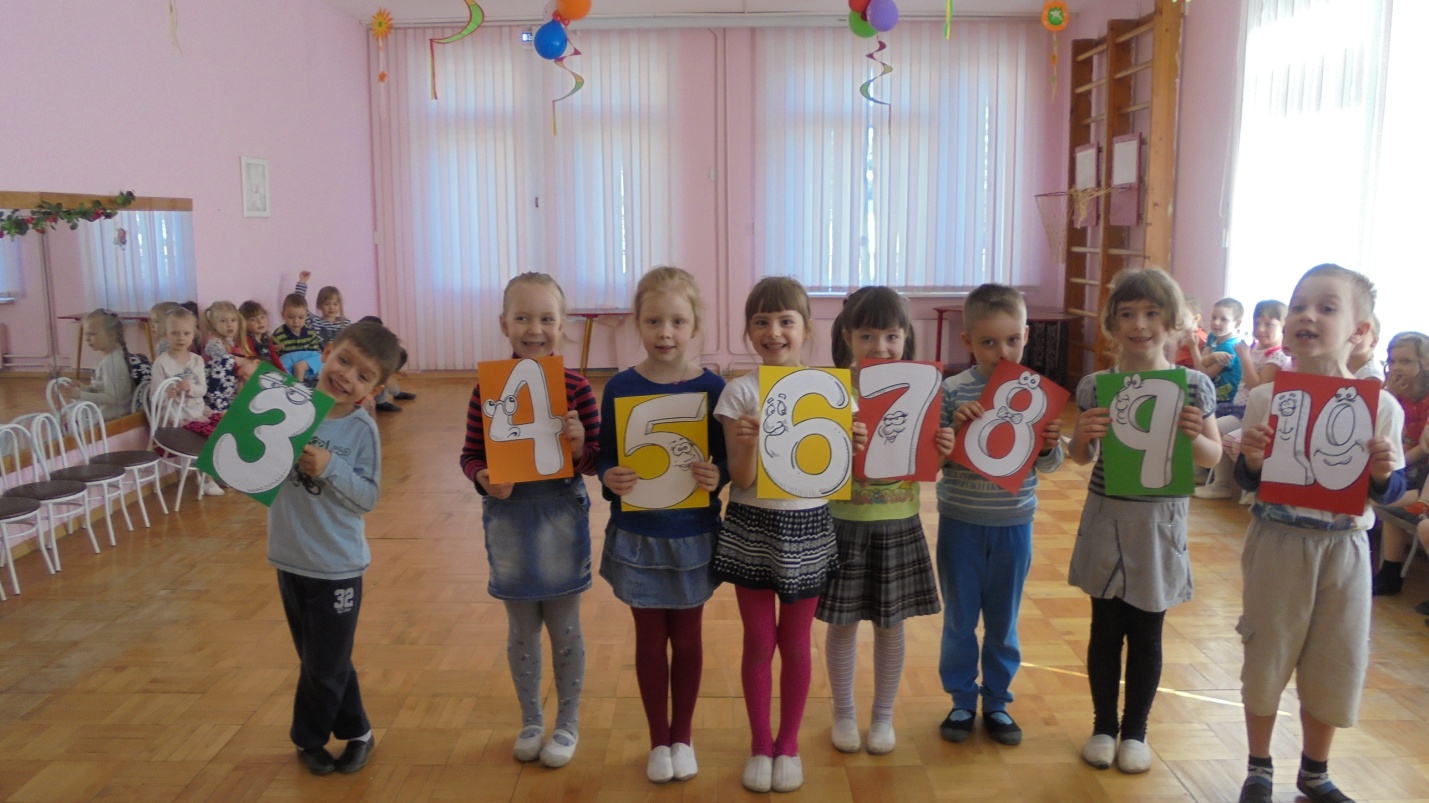 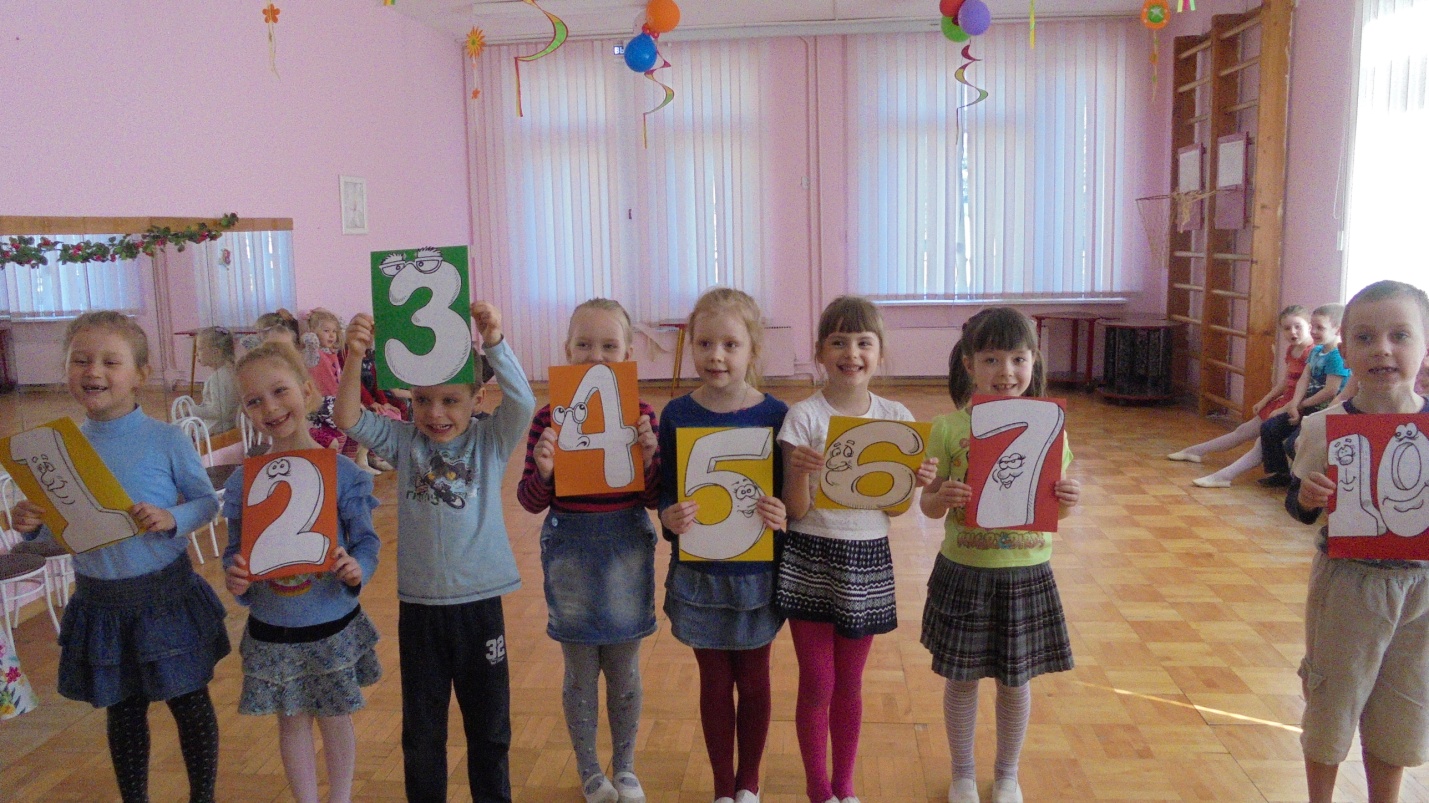 Игра: «Найди соседа»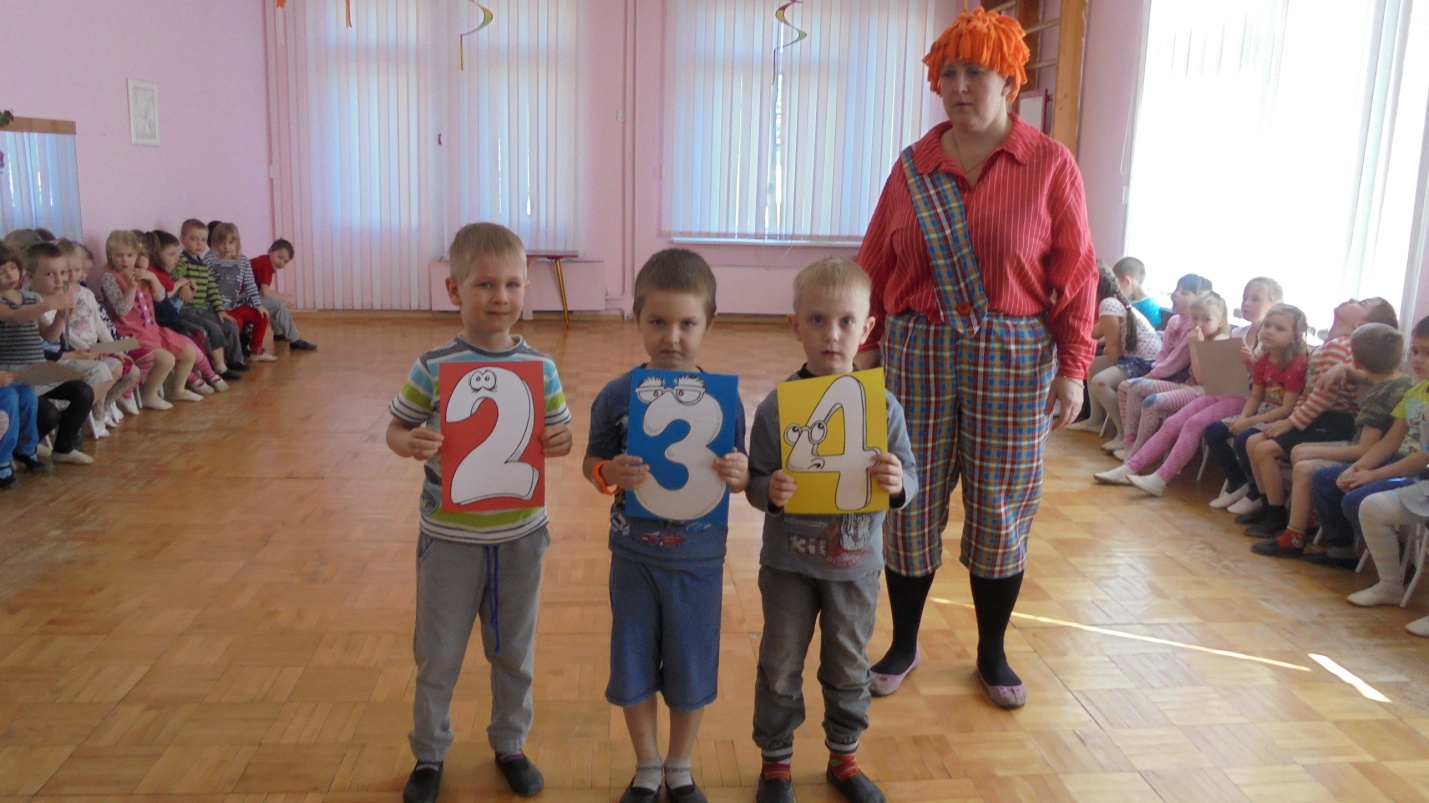 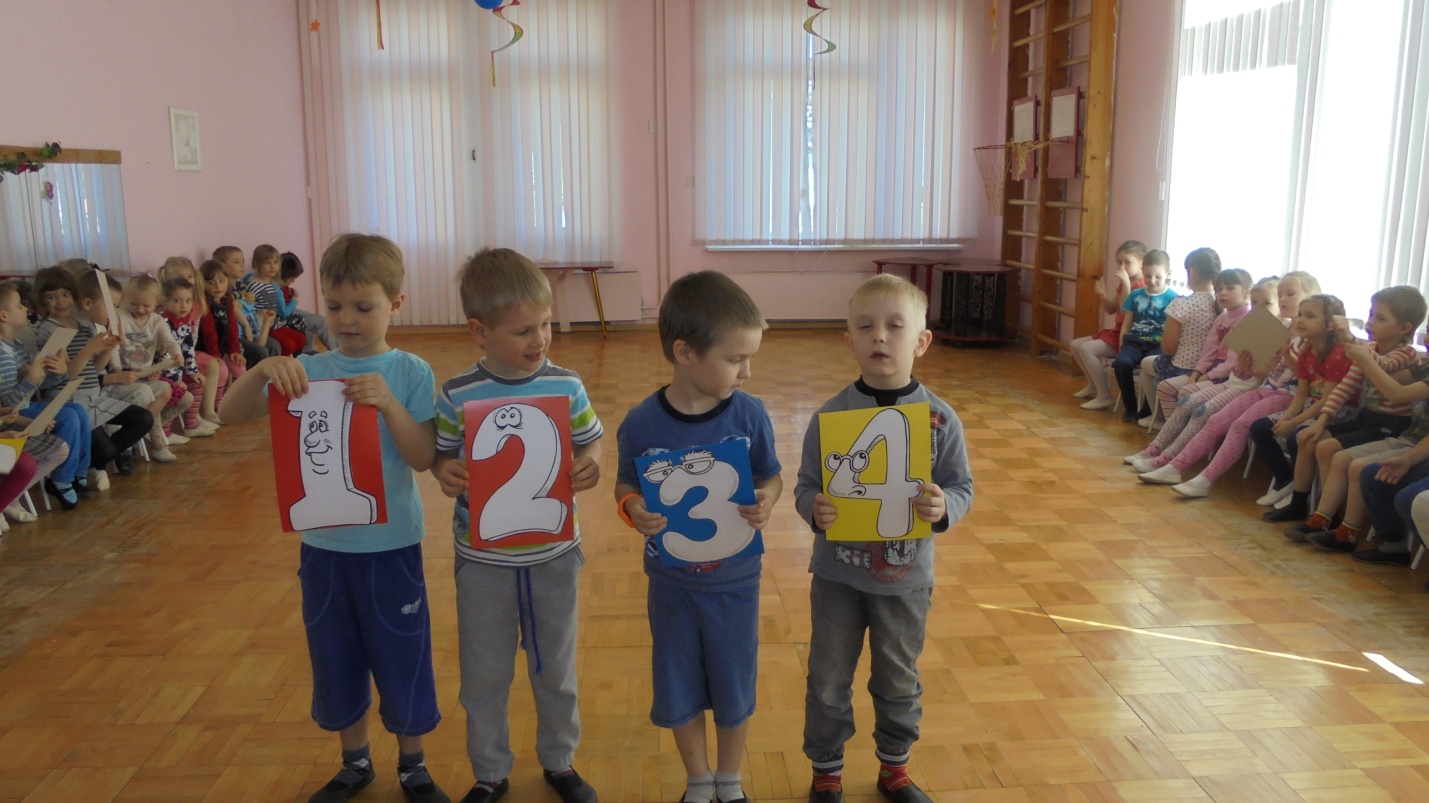 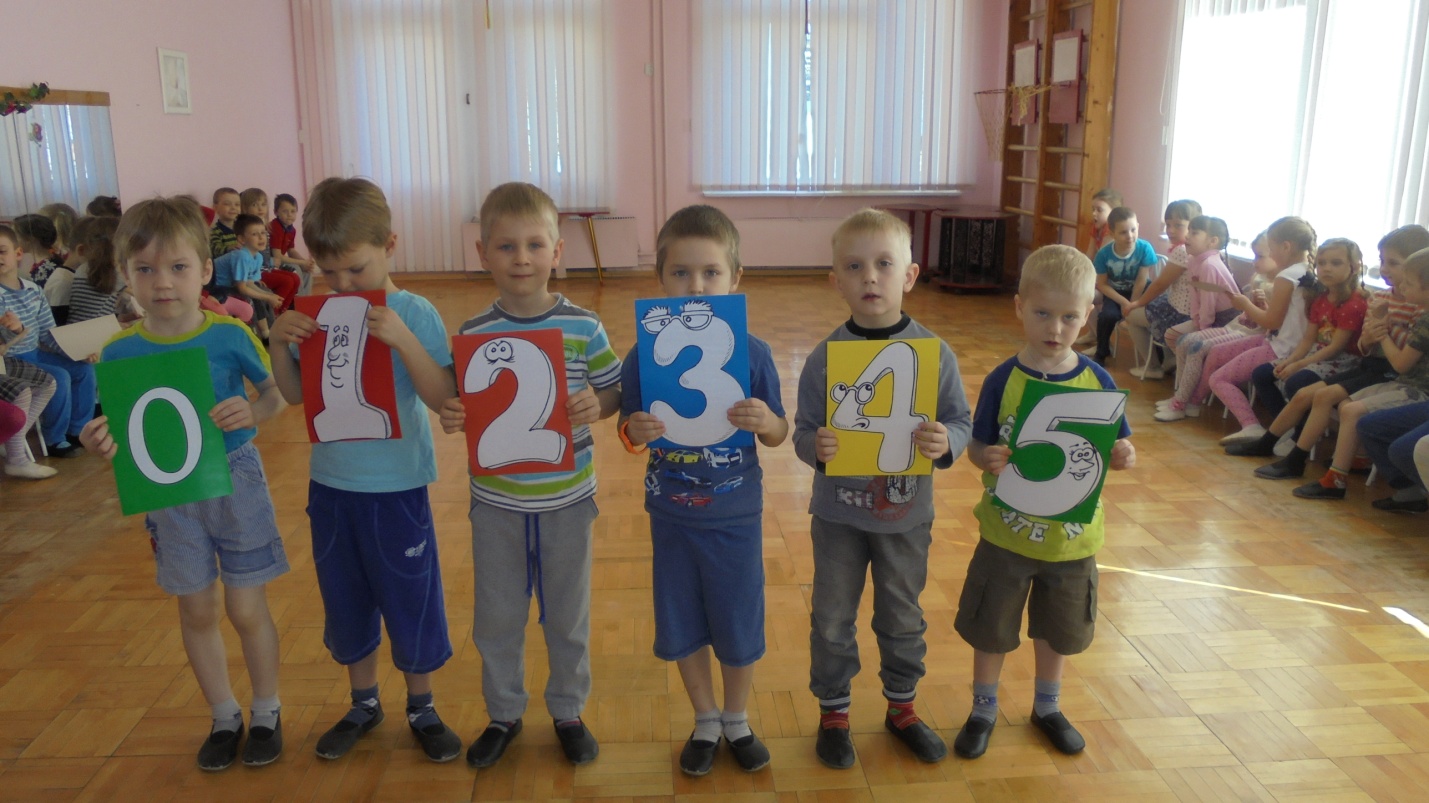 Игра: «Найди по цвету»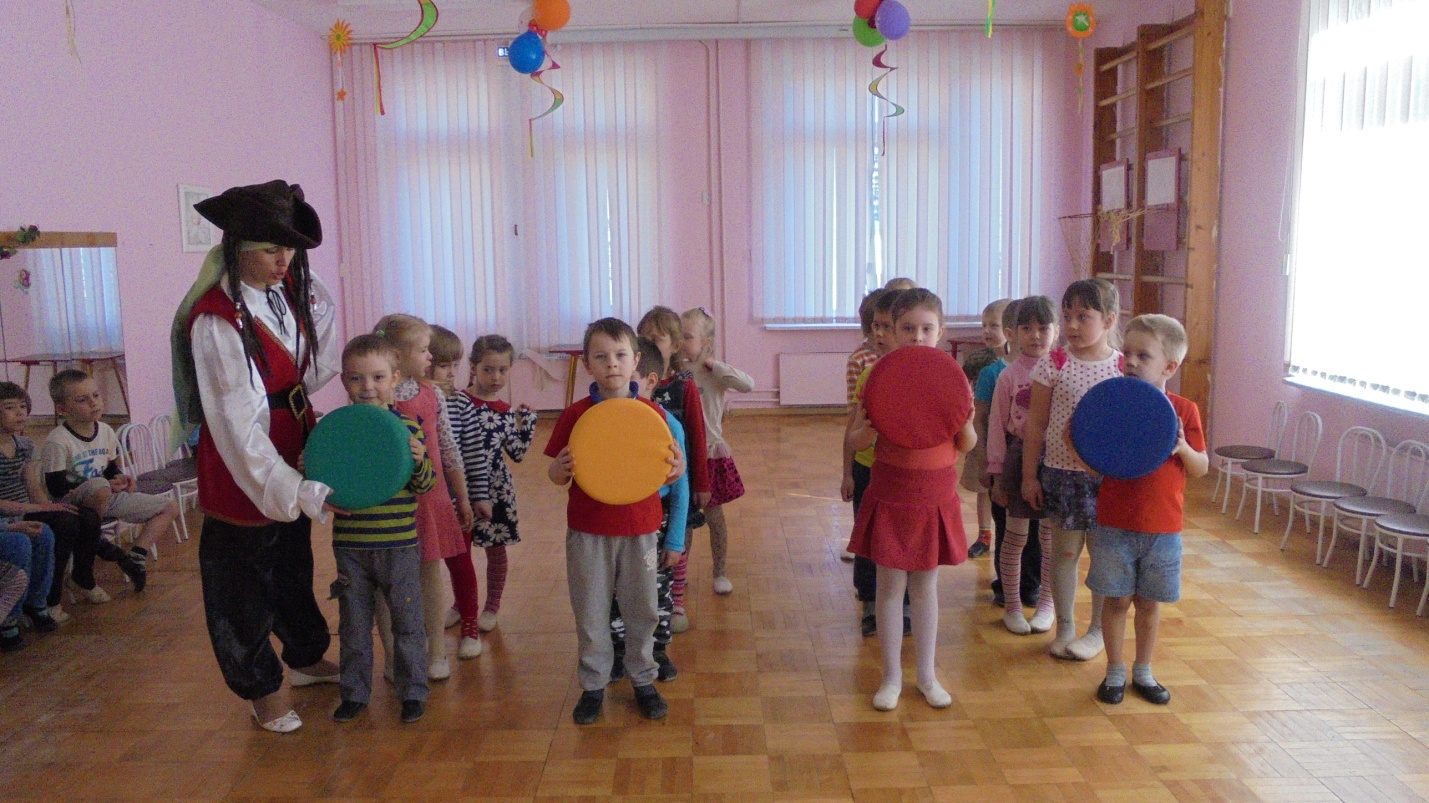 Игра: «Чье звено быстрее соберётся»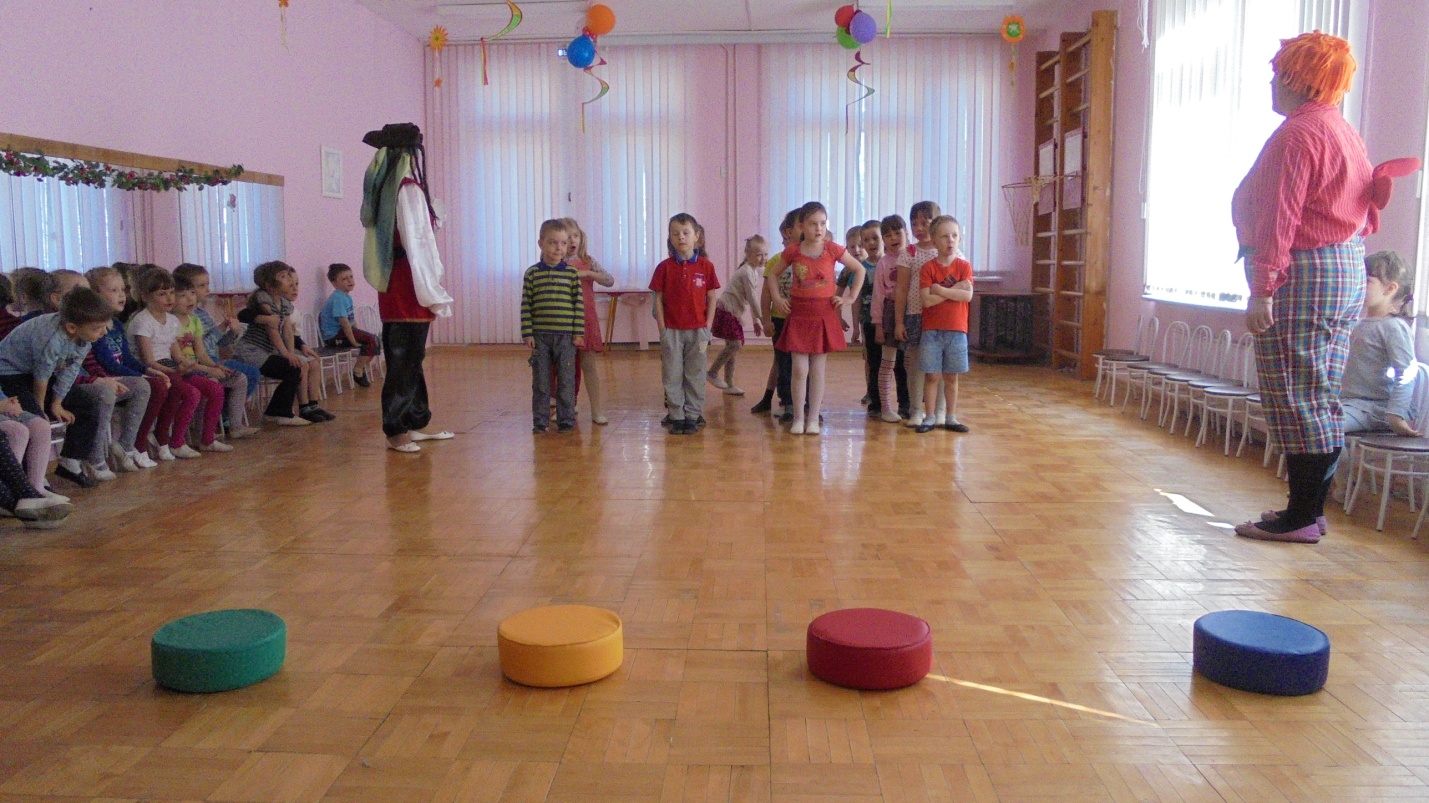 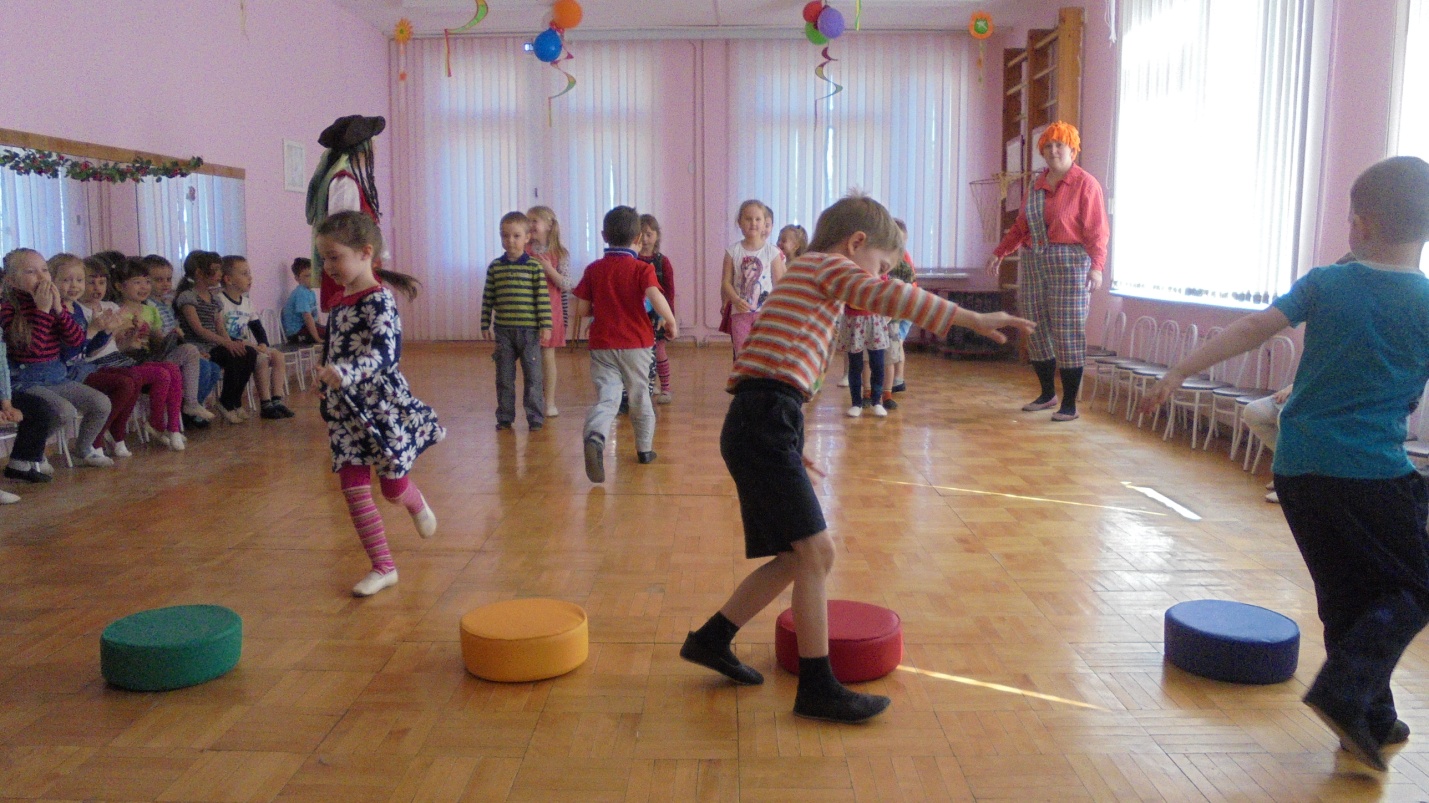 Игра: «Построй геометрическую фигуру»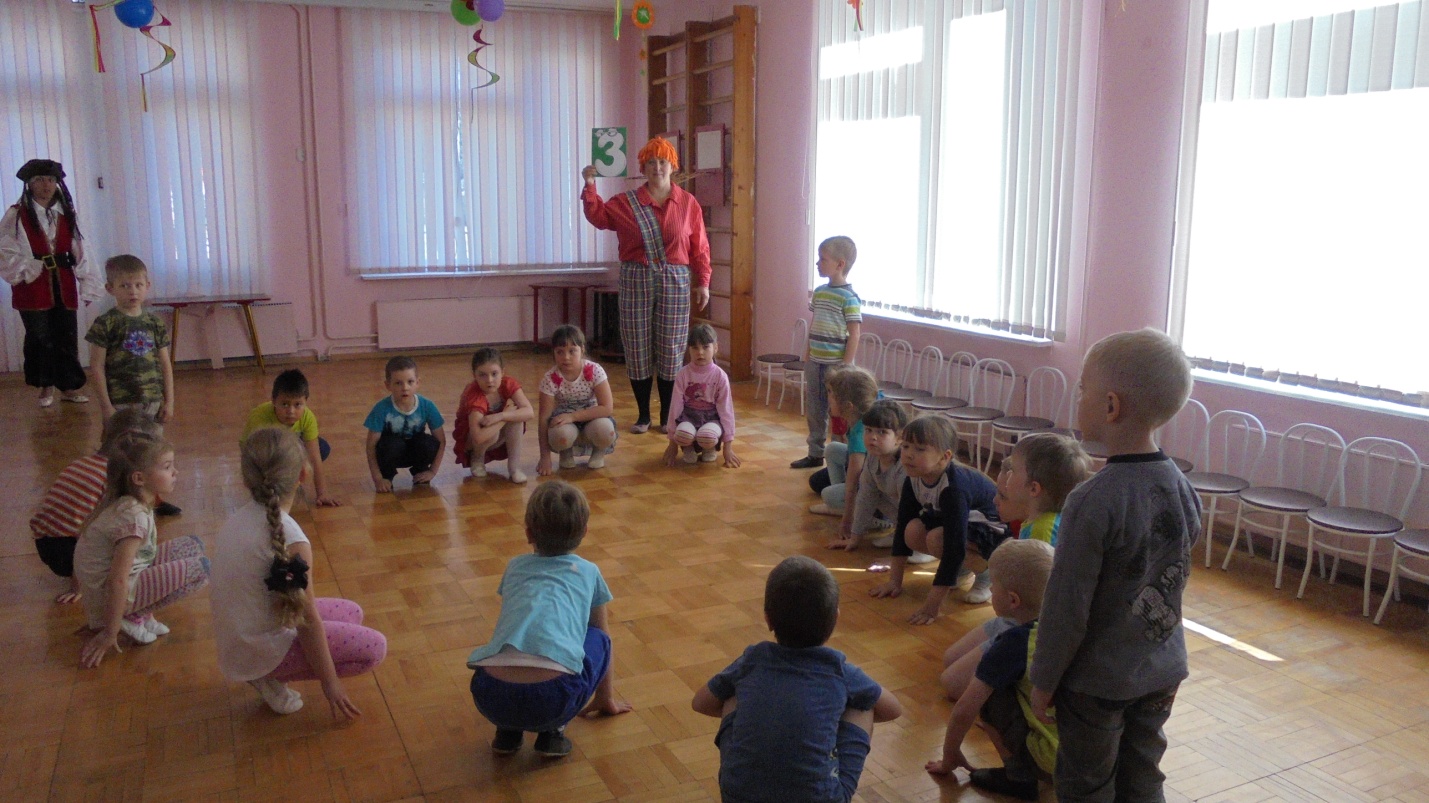 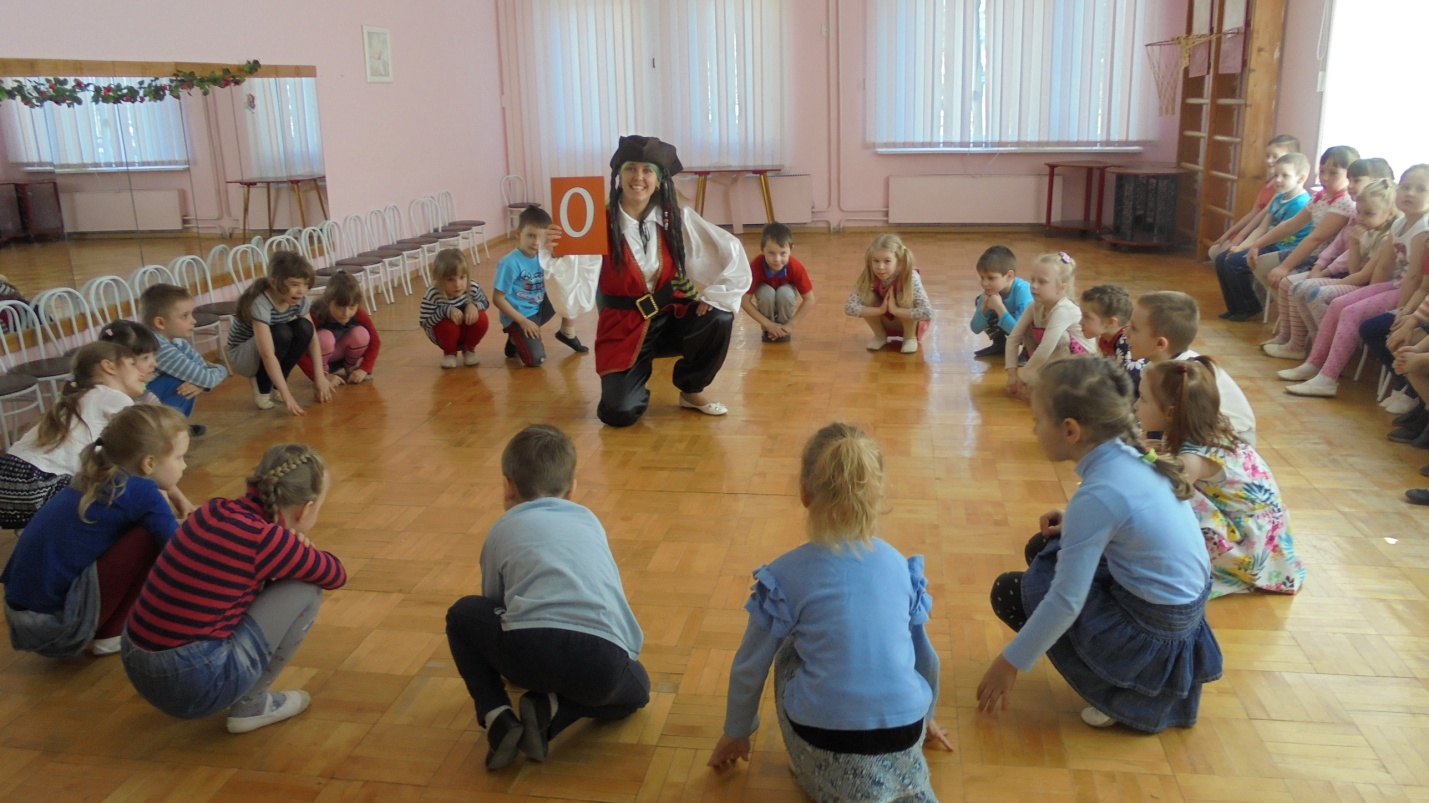 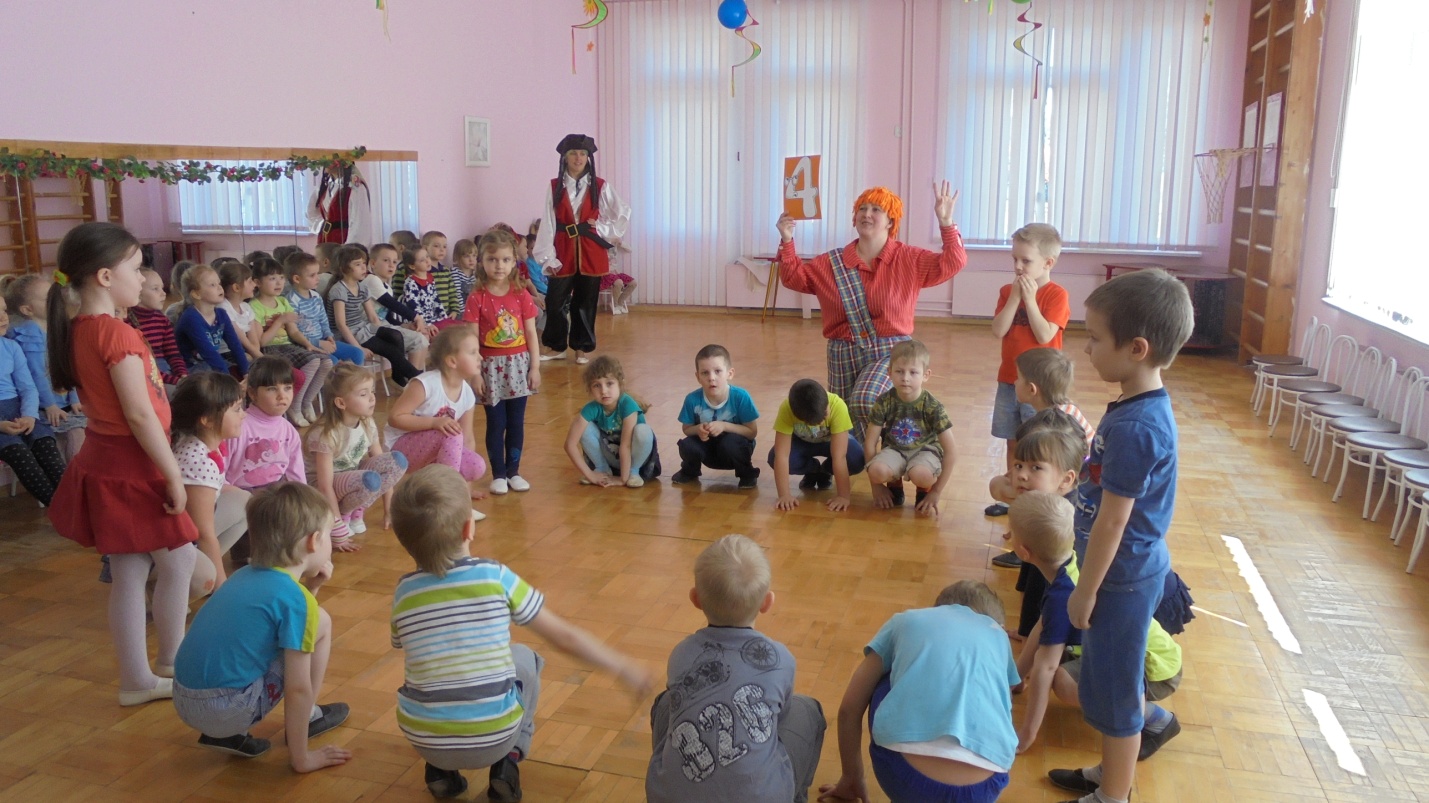 Праздник, открытие Недели Математики прошел весело, увлекательно, интересно.2. Воспитатель Ковалева Елена Юрьевна провела беседу с детьми старшей группы «Путешествие в страну математики».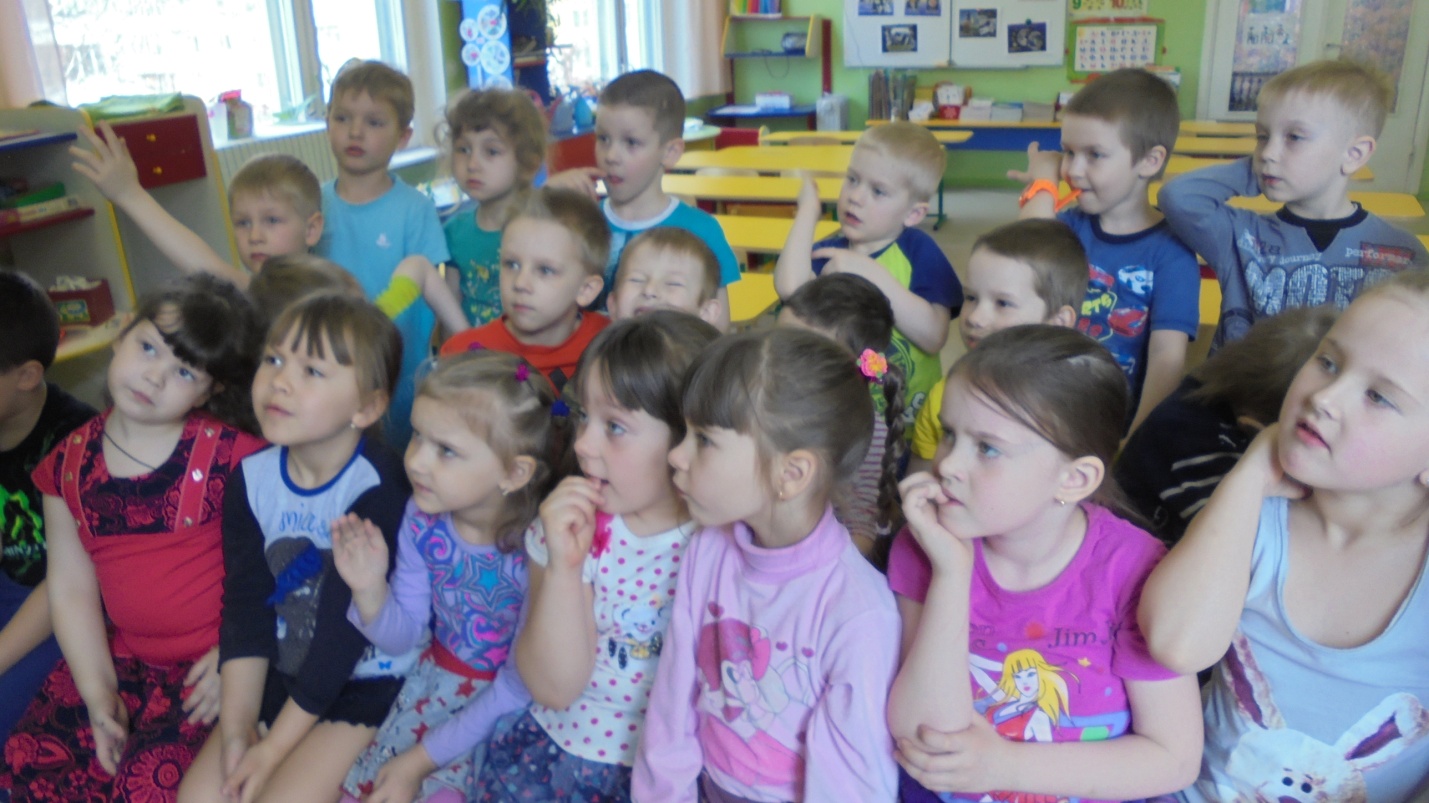 Цель беседы: Вызвать интерес к истории развития математики, к вопросам, изучаемым в ней, к истории жизни и научной деятельности,   развивать логическое мышление, монологическую речь.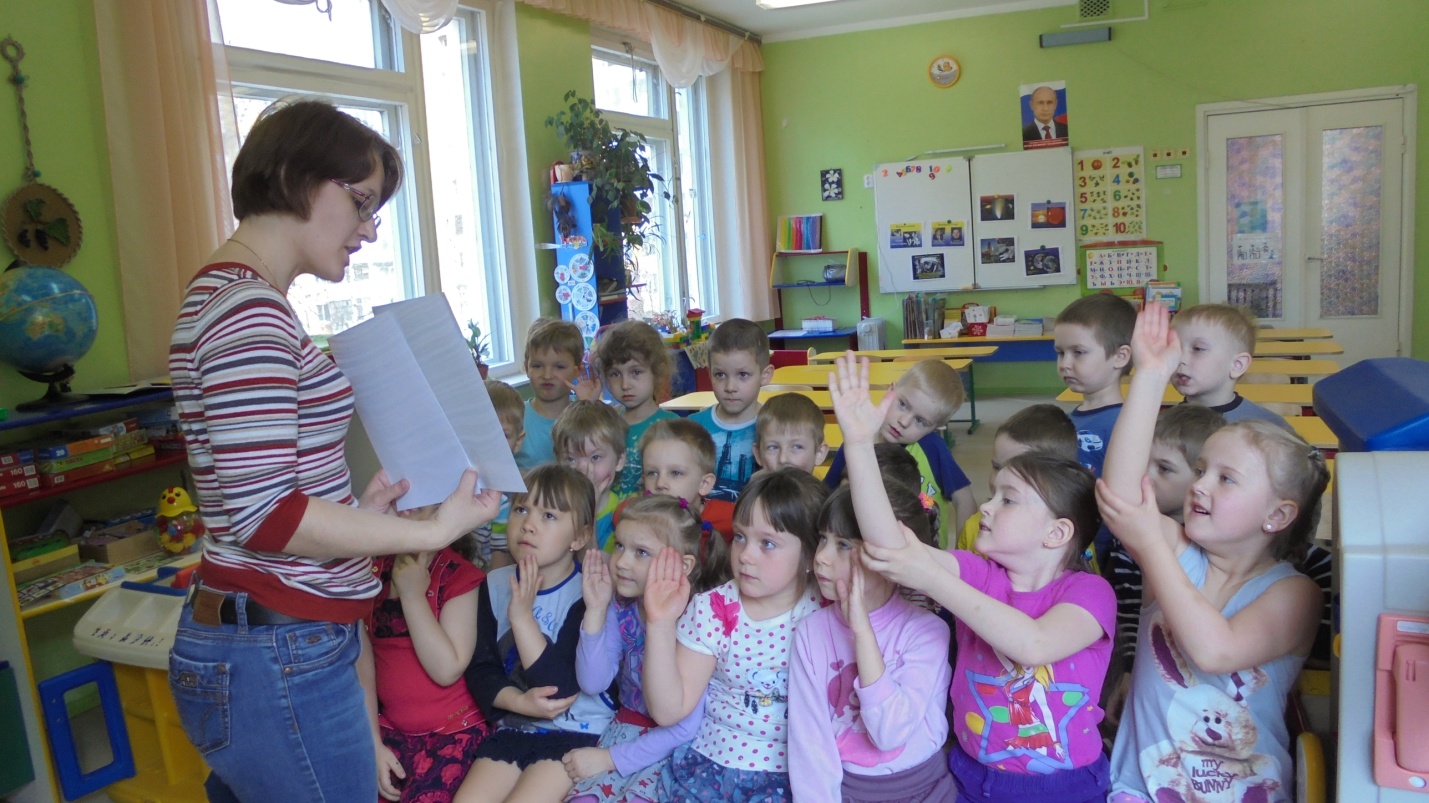 3. Подвижные игры с математическим содержанием организовала воспитатель Шошина Наталья Яковлевна«Классики»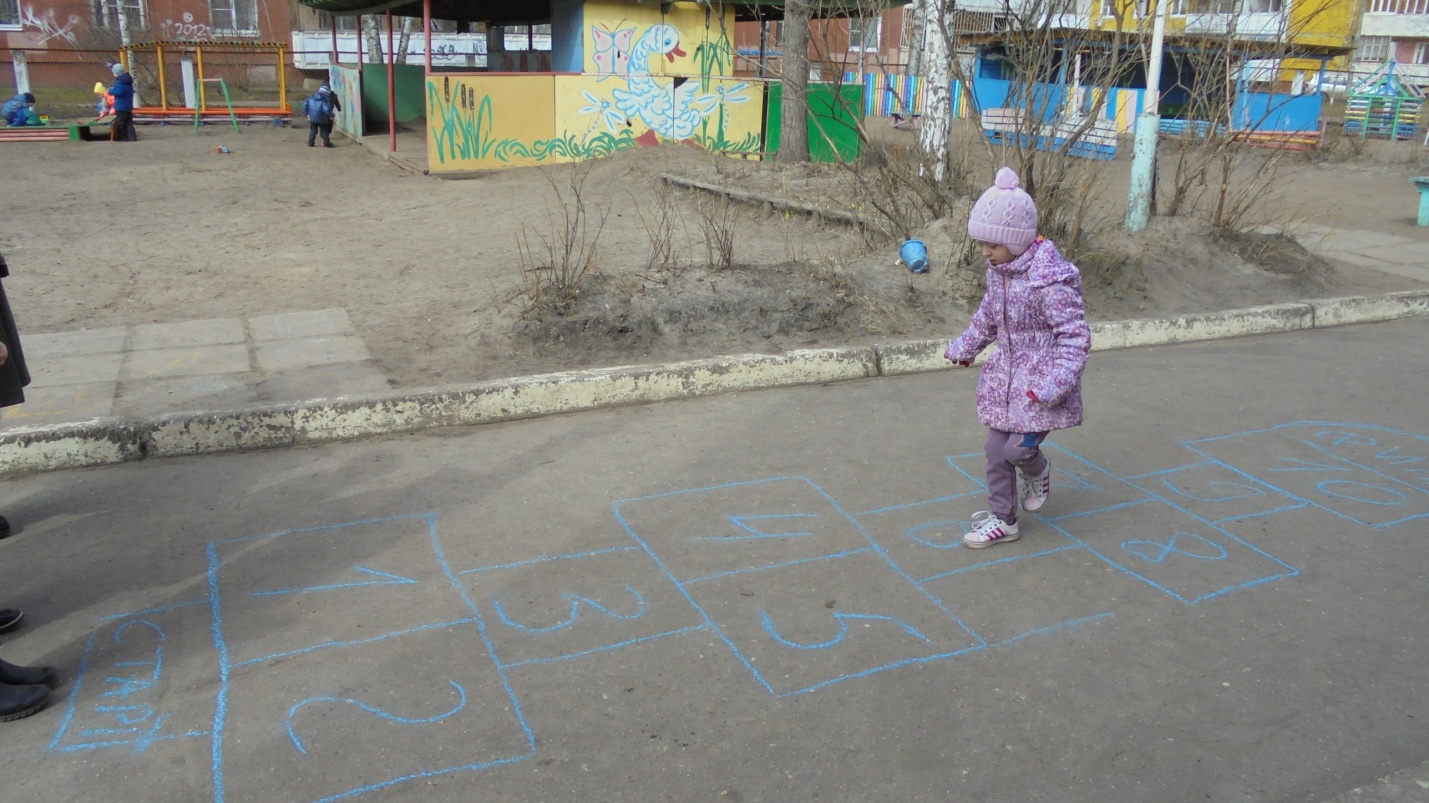 Игра с мячом: «Я знаю пять имён…»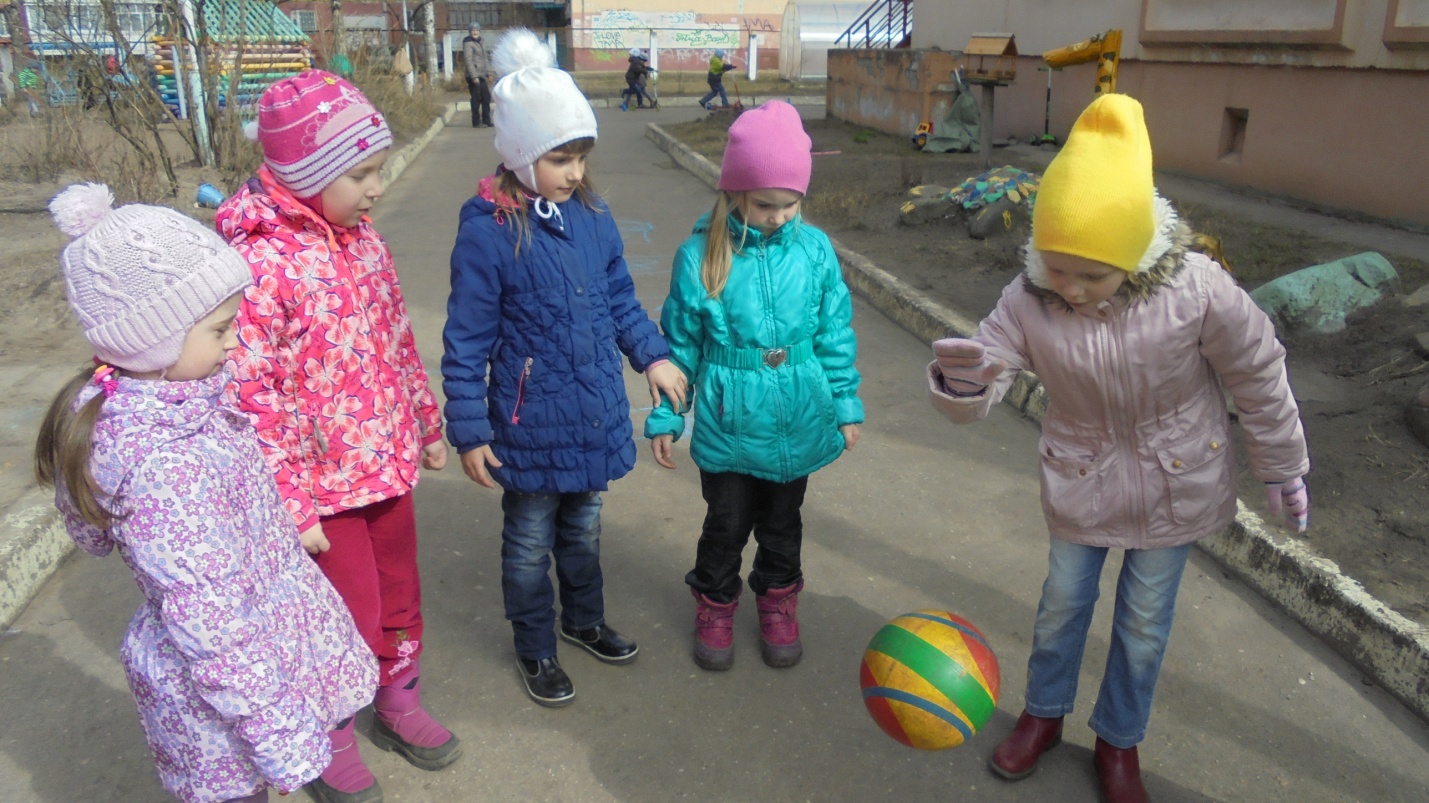 Игра с мячом: «Назови следующее число»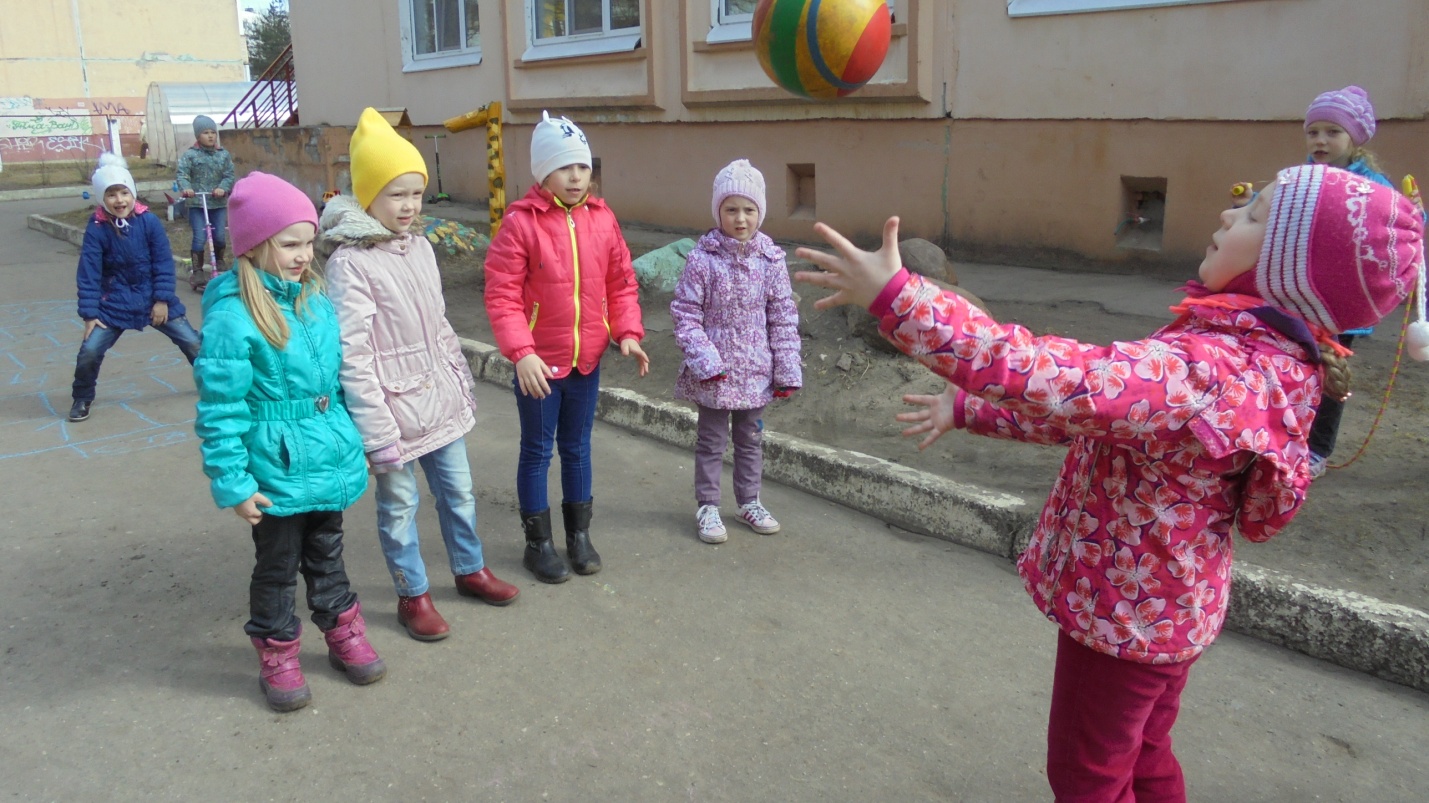 Игры со скакалками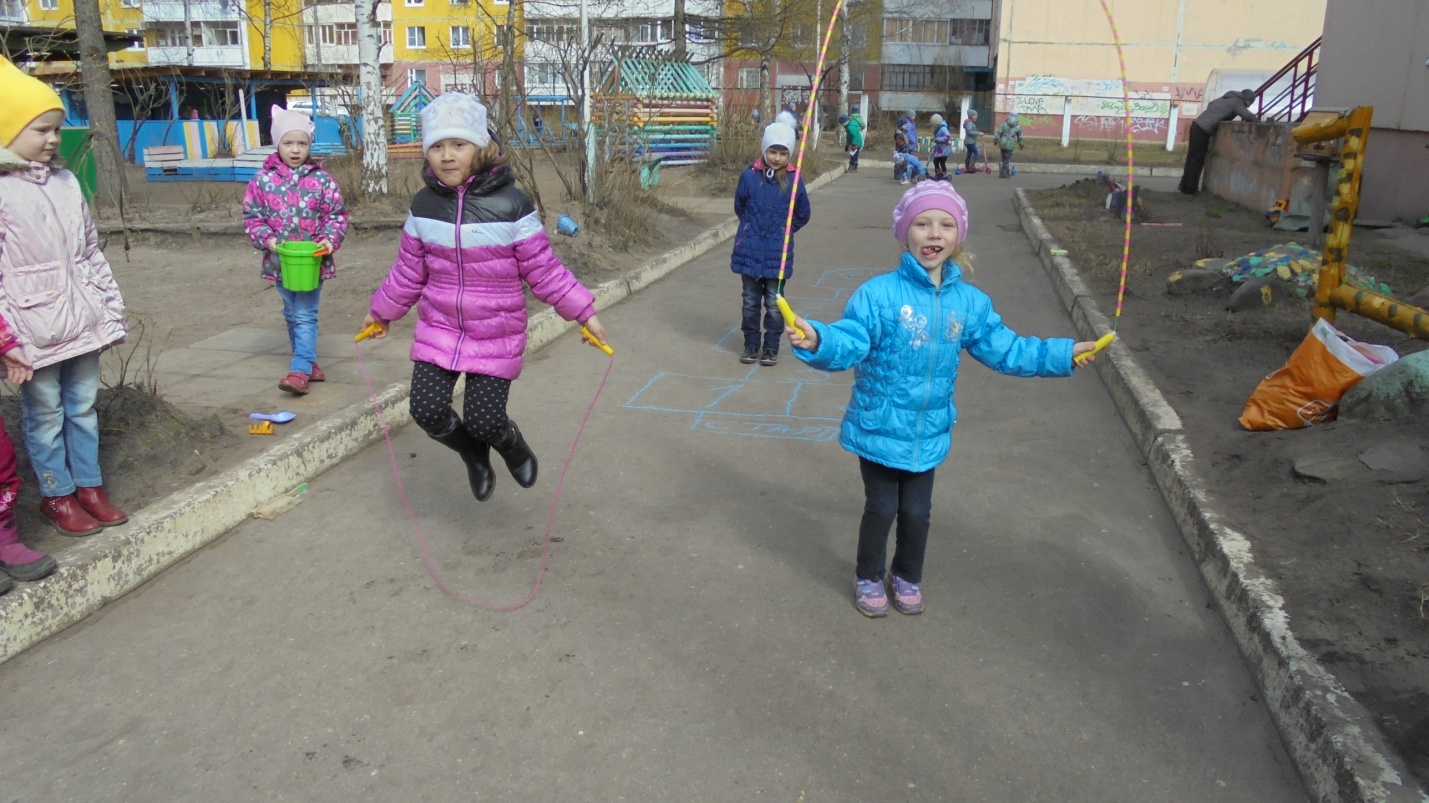 Подвижная игра: «Третий лишний» 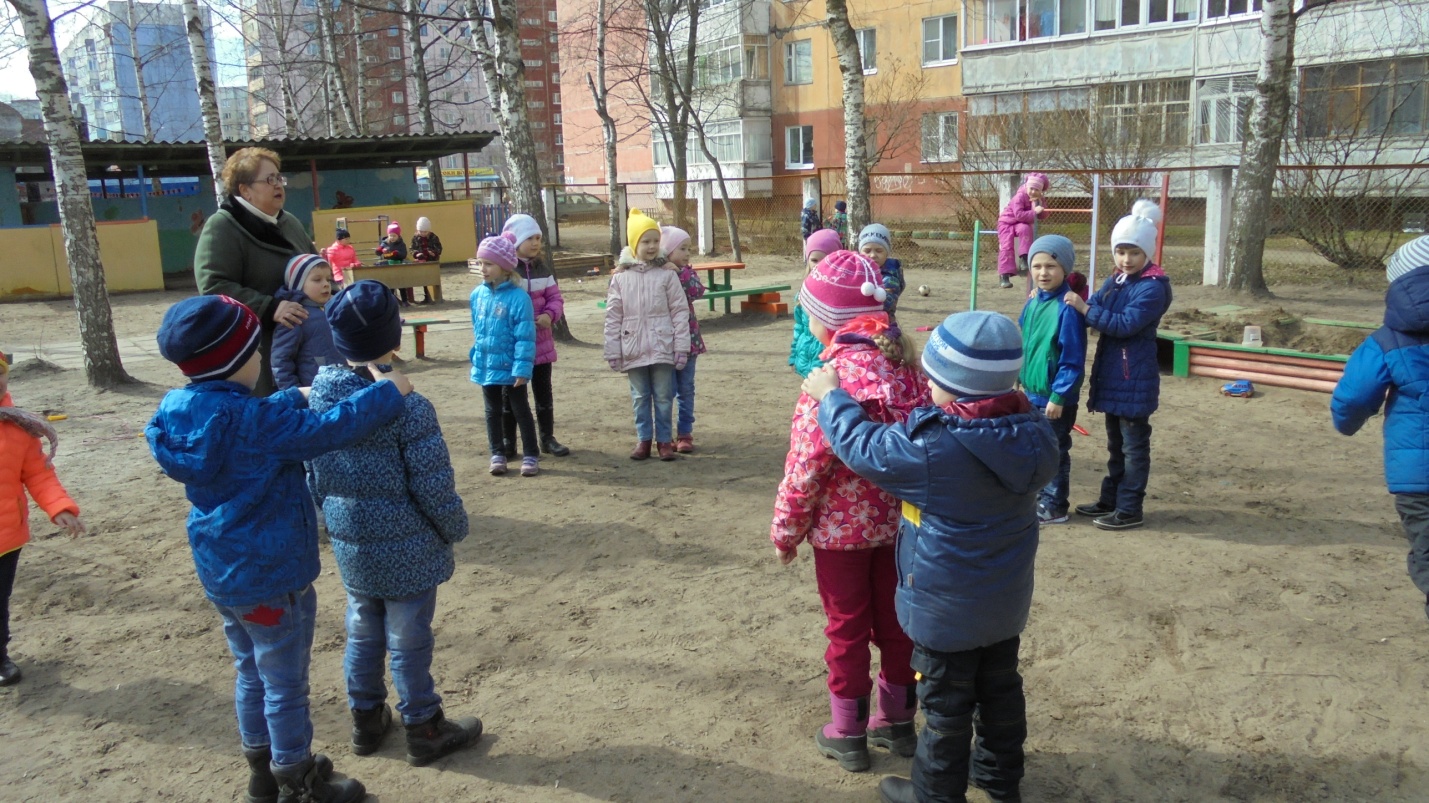 Турнир по подтягиванию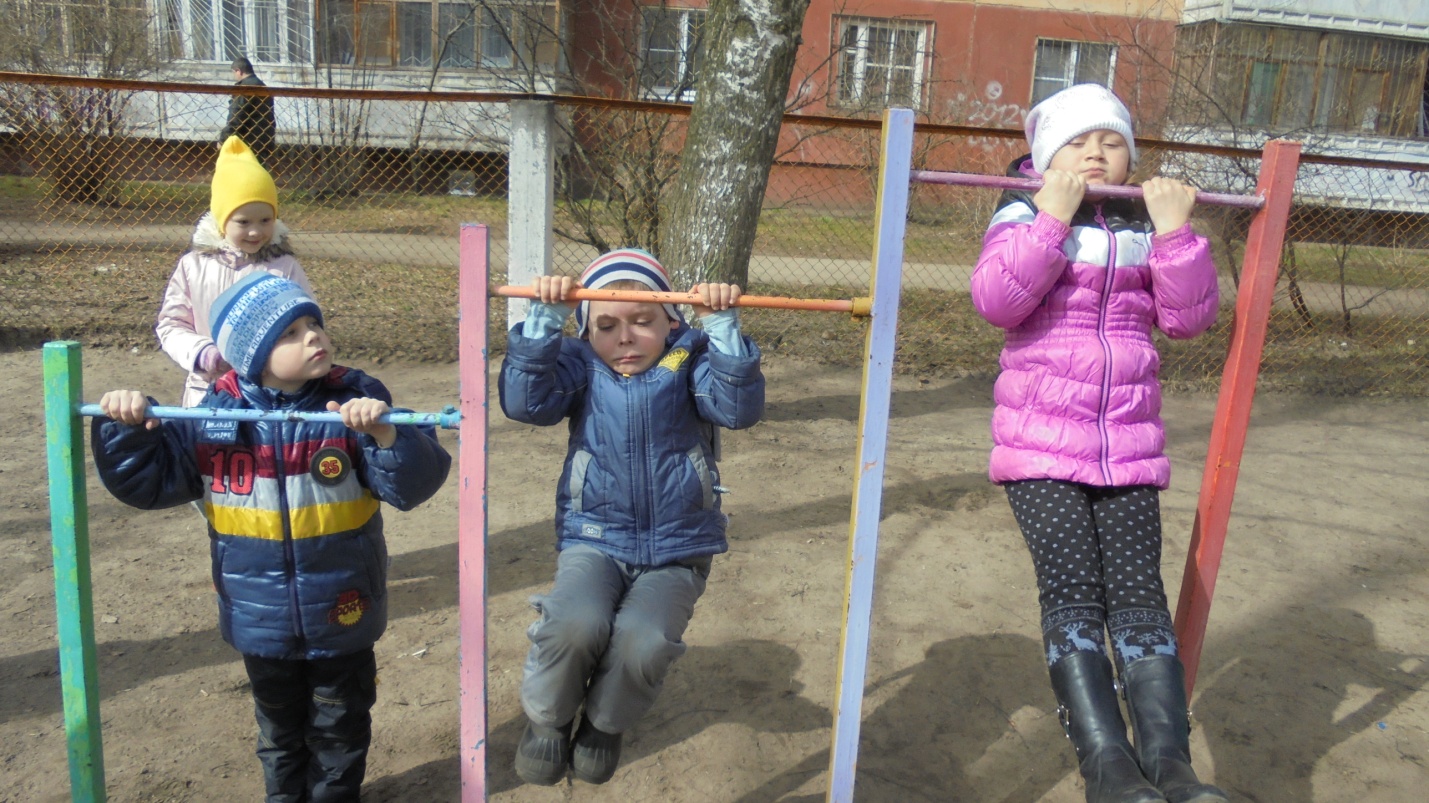 